Publicado en Ciudad Real el 11/06/2021 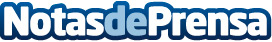 'Escaleras', mejor fotografía del concurso 'La provincia de Ciudad Real a través de su arquitectura' Hasta finales de julio se podrá visitar, en la demarcación del Colegio Oficial de Arquitectos de Castilla-La Mancha de Ciudad Real, la exposición formada por una selección de cuarenta trabajos, entre los presentados al concurso. La entrega de premios, e inauguración oficial de la exposición, tendrá lugar mañana viernes, 11 de junio, a las 19 horas en la propia sede (Calle Carlos López Bustos, 3, 13003 Ciudad Real)Datos de contacto:Javier Bravo606411053Nota de prensa publicada en: https://www.notasdeprensa.es/escaleras-mejor-fotografia-del-concurso-la Categorias: Fotografía Sociedad Castilla La Mancha Premios Arquitectura http://www.notasdeprensa.es